         Производственное Объединение “ПОДЪЕМСПЕЦТЕХНИКА” 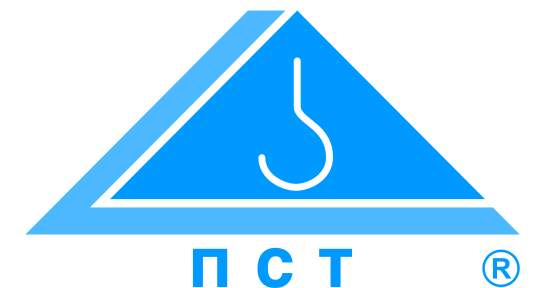 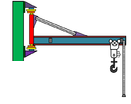                       Кран консольный стационарный                           поворотный ручной настенный                                   ОПРОСНЫЙ ЛИСТГде и для чего устанавливается кран:_______________________________________________________________    ____________________________________________________________________________________________________ 2.   Грузоподъемность, т:    ___________  3.   Расстояние от оси вращения до крюка, вылет: минимальный, м _______ максимальный, м ______4.   Максимальное расстояние от оси вращения до конца консоли, м ______5.   Расстояние от стены до оси вращения, м6.   Высота подъема, м:      ___________ 7.   Максимальная глубина опускания ниже 0-ой отметки, м:  ___________8.   Диапазон подъема груза (высота подъема + глубина опускания), м ___________ 9.   Поворот консоли: ручной, цепью на конце консоли ; ручной с механизмом поворота ;13. Угол поворота консоли, град: 135 ;  ______;   14. Отверстия под болты крепления к колонне :       ______отверстий диаметром ______мм. 16. Расстояние между опорами по осям болтов крепления, мм ___________17. Высота от пола до верхней точки крана, м не более____________17. Высота от пола до нижней точки фермы (перекрытия, препятствия), м ___________18. Климатическое исполнение и категория размещения по ГОСТ 15150:  У3  ; У2 ; У1  21. Температура и влажность в зоне установки крана, град.С:  min. ________; max. ________при _______%  22. Группа режима работы по ISO4301/1-86:   А1 23. Класс взрывоопасной зоны (0;  1;  2;  20;  21; 22; нет):     ________________________ 25. Группа взрывоопасной смеси (Т1,  Т2,  Т3,  Т4,  Т5,  Т6; нет): _______________________ 26. Категория взрывоопасной смеси воздуха с газами или парами (II, IIA, IIB, IIC; нет): _________________________ 27. Класс пожароопасной зоны (П-I, П-II, П-IIa, П-III; нет): ___________________________ 28. Дополнительные сведения:______________________________________________________________________ ______________________________________________________________________________________________________Сведения о заказчикеЗаполненный опросной лист заверить подписью,  печатью и возвратить  наПО «ПОДЪЕМСПЕЦТЕХНИКА» 69104,  ул. Олимпийская 12,  г. Запорожье,  УкраинаТел./факс: +38(061)  289-70-89; 222-02-72; www.pst.zp.ua; E-mail: pst-@ mail.ruНаименование предприятия, адрес поставки/монтажа, телефонФ.И.О., подпись, должность, печать предприятия